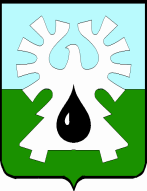 МУНИЦИПАЛЬНОЕ ОБРАЗОВАНИЕ ГОРОД УРАЙХАНТЫ-МАНСИЙСКИЙ АТОНОМНЫЙ ОКРУГ-ЮГРА         ДУМА ГОРОДА УРАЙ        РЕШЕНИЕот 17  августа 2020                                                                                         № 58О схеме одномандатных избирательных округов для проведения выборов депутатов Думы города Урай       В соответствии со статьёй 18 Федерального закона от 12.06.2002 №67-ФЗ «Об основных гарантиях избирательных прав и права на участие в референдуме граждан Российской Федерации», рассмотрев представление территориальной избирательной комиссии города Урая, Дума города Урай решила:1. Утвердить схему одномандатных избирательных округов №№ 1-20 для проведения выборов депутатов Думы города Урай согласно приложению1 сроком на десять лет.	2. Признать утратившими силу решения Думы города Урай:           1) от 18.02.2016 № 3 «О схеме многомандатных избирательных округов для проведения выборов депутатов Думы города Урай»;          2) от 24.03.2016 № 18 «О внесении изменений в  схему многомандатных избирательных округов для проведения выборов депутатов Думы города Урай».  3. Опубликовать схему одномандатных избирательных округов для проведения выборов депутатов Думы города Урай, включая ее графическое изображение (приложение 2), в газете «Знамя» не позднее, чем через 5 дней после ее утверждения. 4. Настоящее решение вступает в силу со дня его официального опубликования. Схема одномандатных избирательных округов №№ 1-20 для проведения выборов депутатов Думы города УрайОдномандатный избирательный округ №1  Численность избирателей – 1356 В границах: дачные и садовые кооперативы и иные территории, примыкающие к городу Урай с западной, северо-западной, северной сторон: тер. Конда, тер. Геолог-2, тер. Черная речка, тер. Озерный, тер. Простор, тер. Строитель-3, тер. Энергетик, тер. Птицевод, тер. Северные зори, тер. Стрела, тер. Нефтяник-4, тер. Шаим, тер. Коммунальник-3, тер. Забота-2, тер. Узбекистан, тер. Таежный-1, тер. Вышкомонтажник, тер. Нефтяник-5, тер. Коммунальник-4, тер. Дорожник-2, тер. Мичуринец-1, тер. Изумруд, тер Дорожник-1, тер. Геолог-1, тер. Электрон, тер. Строитель-4(Строитель ДСК), тер. Солнышко, тер. Автомобилист-1, тер. Буровик-1, тер. Газовик-1, тер. Нефтяник-1, тер. Ремонтник, тер. Забота-3, тер. Нефтяник-6, тер. Мичуринец-2, тер. Таежный-2, тер. Автомобилист-2, тер. Колос, тер. Берег, тер. Пирс, тер. Пирс-1, тер. Водник, тер. Заречное, тер. Механизатор;промбаза;     - улицы микрорайона Солнечный: Солнечная, Луговая, Счастливая, Задорная, Веселая, Мирная, Светлая, Звонкая, Майская, Звездная, Дружная, Радужная; переулки Тихий, Лунный, Узорный, Ясный, Дивный;улицы Сибирская, Садовая, Кольцова, Нагорная, Механиков; улицы Буровиков, Лесная.Одномандатный избирательный округ №2 Численность избирателей – 1516 В границах:дачные и садовые кооперативы и иные территории: тер. Лесовод, тер.Радуга;      -    улицы Осенняя, Рябиновая, Березовая, Весенняя, Цветочная, Кедровая, Сосновая, Песчаная, Молодежная, Урусова;микрорайон 1Д дома 44,45,48,49д, 50, 52, 53, 53а.Одномандатный избирательный округ № 3 Численность избирателей – 1351 В границах:микрорайон 1Д дома 3д, 8, 9, 10, 11,13, 14, 14Д,16, 17,18, 19,20, 20а, 21, 22, 22а, 23, 24, 25, 25а, 26, 27, 28, 30, 30а, 31, 32а, 35, 35а,36, 36а, 37, 39, 42, 43, 46, 47, 54, 55, 56, 57, 58а, 60, 62, 63, 64, 72, 75, 76, 77, 77а, 78, 79.Одномандатный избирательный округ № 4 Численность избирателей – 1507 В границах:микрорайон Лесной;улица Магистральная;микрорайон 1Г дома 56, 62;микрорайон 1Д дома 41, 58, 65, 66, 67, 73, 87, 88, 89, 91, 92;     -    улицы Геологов, Романтиков, Энтузиастов, Первопроходцев, Яковлева, Тюменская, Югорская, Кондинская, Озерная, Отрадная, Туманная, Тенистая, Брусничная; переулки Моховой, Средний.Одномандатный избирательный округ  № 5 Численность избирателей – 1509В границах:микрорайон 2А дома 40/1, 40/2, 40/3, 40/4, 41/1, 41/2, 41/3, 42/1, 42/2, 42/3, 42/4; 43/1, 43/2, 43/3.Одномандатный избирательный округ  № 6 Численность избирателей – 1319В границах:микрорайон 1А дома 69, 70, 71, 72, 76, 80, 84;микрорайон 1Г дома 55, 61, 63, 64;микрорайон 1Д дома 68, 69, 70, 71;     -    микрорайон 2А дома 1, 2, 3, 4, 5, 6, 7, 7а, 8, 9, 11, 12, 13, 14, 15, 16, 17, 18, 19, 19а, 21, 22, 23, 24, 25, 28, 29, 30, 33, 36, 36а, 37, 45/2.Одномандатный избирательный округ  № 7Численность избирателей – 1381В границах:- микрорайон 1А дома 4а, 5а, 6, 7, 9, 16а, 17, 17а, 18, 18а, 19, 19а, 20, 21, 22, 23, 24, 25,30, 31, 32, 33, 39;- микрорайон 1Г дома 8, 8г, 9, 9г, 10, 10г, 11, 11г, 12, 13, 13г, 16, 18, 18а, 18г, 21, 39, 40, 41, 42, 43, 44, 45, 48, 49, 50, 51, 52, 52а, 54.Одномандатный избирательный округ  № 8Численность избирателей – 1489В границах:улицы Шевченко, Маяковского, Толстого, Пионеров, Островского Бажова, Гоголя, Некрасова, Чехова;улица Ленина дома 91, 91а, 93, 95, 96, 100, 102, 104;микрорайон Западный дома 16, 16а, 19, 21.Одномандатный избирательный округ  № 9 Численность избирателей – 1496В границах:микрорайон 2 дома 27, 27а, 28, 29, 30, 31, 32, 33, 34, 35, 36, 38, 39.Одномандатный избирательный округ  № 10Численность избирателей – 1567В границах:микрорайон Западный дома 11, 12, 13, 15.Одномандатный избирательный округ  № 11Численность избирателей – 1485В границах:микрорайон 1;микрорайон 2 дома 75, 77, 78;микрорайон Западный дом 7.Одномандатный избирательный округ  № 12Численность избирателей – 1452В границах:микрорайон 2 дома 25, 26, 26а, 40, 41, 42, 43, 44, 45, 49, 49а, 50, 51, 52, 79.Одномандатный избирательный округ  № 13Численность избирателей – 1586В границах:микрорайон Западный дома 4, 5, 6;микрорайон 2 дома 46, 47, 48, 53, 54, 55, 56, 67, 69, 71, 76.Одномандатный избирательный округ  № 14Численность избирателей – 1482В границах: микрорайон 2 дома 57, 65, 66, 83, 84, 88, 89, 89а, 90, 91, 92, 93, 94, 95, 96.Одномандатный избирательный округ  № 15 Численность избирателей – 1370В границах:микрорайон 2 дома 64, 101, 102, 103, 104, 105;микрорайон 3 дома 1, 1а, 2, 2а, 3.Одномандатный избирательный округ  № 16Численность избирателей – 1400В границах:- микрорайон 3 дома 5, 6, 6а, 7, 8, 9, 10, 11, 17, 18, 19, 20, 21, 22.Одномандатный избирательный округ  № 17Численность избирателей – 1429В границах:- микрорайон 3 дома 30, 31, 38, 39, 40, 41, 43, 44, 45, 46, 47.Одномандатный избирательный округ  № 18Численность избирателей – 1393В границах:     - микрорайон 3 дома 28, 29, 32, 33, 34, 35, 36, 37, 51, 52,53, 54, 55, 56, 57, 58, 59.Одномандатный избирательный округ  № 19Численность избирателей – 1463В границах:- микрорайон 3 дома 12, 13, 14, 15, 16, 23, 24, 25, 26, 26а, 27,27а, 27б.Одномандатный избирательный округ  № 20Численность избирателей – 1344В границах:- улицы Береговая, Зеленая, Таежная, Логовая, Спортивная, Энергетиков;- улица Ленина дома 1-11;- микрорайон Аэропорт;     - улицы Хвойная, 9 мая, Трудовых резервов, Геофизиков, Чернякова, Гражданская, Широтная, Шаимская, Мансийская, Крымская, Гурова, Летняя, Либова;- микрорайон Электросети;- переулки Базовый, Дачный, Ратный, Технический;     - дачные и садовые кооперативы и иные территории, примыкающие к городу Урай с западной, юго-западной, южной, юго-восточной, восточной сторон: тер. Северный, тер. Рябинушка-1(в т.ч. Рябинушка ОРС), тер. Энергетик-1, тер. Нефтяник-2, тер. Газовик-2, тер. Нефтяник-3, тер. Березка, тер. Северянка, тер. Буровик-3, тер. Сибиряк-2, тер. Лесозаготовитель, тер. Коммунальник-2, тер. Энергетик-2, тер.Связист-1(Связист, ГУС), тер. Строитель-1(Строитель СМУ-1), тер. Энтузиаст, тер. Орбита, тер Буровик-2, тер. Забота-1(Забота), тер. Монтажник, тер. Строитель-2 (Строитель), тер. Боровое, тер. Пригородное, тер. Наладчик, тер. Якорь, тер. Кедр, тер. Геофизик, тер. Сварщик, тер. Бытовик, тер. Авиатор, тер. Спутник Авиатора, (Спутник Авиатора-1), тер.Коммунальник-1, тер. Темп, тер.Рябинушка-2 (Рябинушка, Рябинушка (ДСК). Исполняющий обязанностипредседателя Думы города Урай                                     Исполняющий обязанностипредседателя Думы города Урай                                     Глава города УрайГлава города УрайГлава города Урай_____________А.В. Бабенко__________________________Т.Р. Закирзянов18.08.2020 г.18.08.2020 г.18.08.2020 г.Приложение к решению Думы города Урай от  17 августа 2020 №  58Приложение к решению Думы города Урай от  17 августа 2020 №  58Приложение к решению Думы города Урай от  17 августа 2020 №  58